STUDI KASUSASUHAN KEBIDANAN PADA NY.R MASA HAMIL SAMPAI DENGAN MASA INTERVALDI PMB SISMRABAWANTILAPORAN TUGAS AKHIR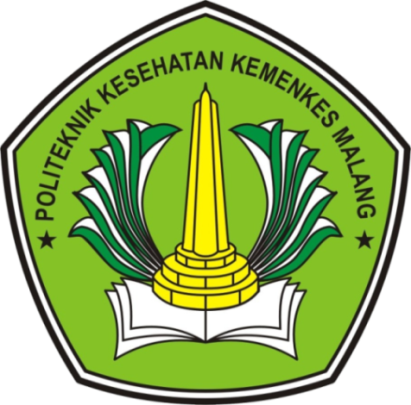 DISUSUN OLEH :JULIA YASMINEP17310174075KEMENTRIAN KESEHATAN REPUBLIK INDONESIAPOLITEKNIK KESEHATAN KEMENKES MALANGJURUSAN KEBIDANANPROGRAM STUDI D-III KEBIDANAN MALANGTAHUN 2020STUDI KASUSASUHAN KEBIDANAN PADA NY.R MASA HAMIL SAMPAI DENGAN MASA INTERVALDI PMB SISMRABAWANTI LAPORAN TUGAS AKHIRDiajukan sebagai salah satu syarat menyelesaikan pendidikan Ahli Madya Kebidanan pada Program Studi D III Kebidanan Malang Politeknik Kesehatan Kemenkes MalangDISUSUN OLEH :JULIA YASMINEP17310174075KEMENTRIAN KESEHATAN REPUBLIK INDONESIAPOLITEKNIK KESEHATAN KEMENKES MALANGJURUSAN KEBIDANANPROGRAM STUDI D-III KEBIDANAN MALANGTAHUN 2020